smlouvA o dílo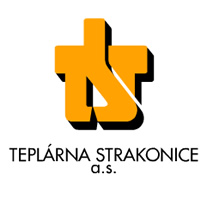 uzavřená podle §  násl. zákona č. 89/2012 Sb., občanský zákoník, v platném znění (dále též ObčZ) mezi smluvními stranami dle čl. I.I. Smluvní stranyZákladní údaje zakázky:Název zakázky: „ZŠ Dukelská, Strakonice - Úprava vyměníkové stanice VVS 12 XVI Stavbařů a přeložení parovodní/teplovodní sítě v dotčené oblasti“III. Předmět dílaPředmětem této smlouvy je zajištění zpracování projektové dokumentace jednostupňové pro DUSP, DVZ na výše uvedenou zakázku.Nedílnou součástí projektové dokumentace bude:Úprava strojního zařízení výměníkové stanice s maximálním využitím stávajícího zařízení, návrh změn umístnění zařízení ve vnitřním prostoru a návrh úprav ocelových konstrukcíÚpravu přípojného potrubí vč. přeložky parovodní přípojky, přeložky teplovodní větve B  a přeložky teplovodní větve C Úprava systému MaR a technologické elektroinstalace s maximálním využitím stávajícího zařízení  a návrh změn umístění zařízení ve vnitřním prostoruZhotovitel se zavazuje zpracovat projektovou dokumentaci ve třech vyhotoveních v tištěné formě a jedenkrát elektronicky na CD.Předmětem smlouvy je závazek objednatele převzít od zhotovitele včas a řádně dokončené dílo a uhradit dohodnutou částkuIV. Doba plněníZhotovitel se zavazuje dodržet následující postupové termíny plnění:	Zahájení projekčních činností:    				            6.2. 2023	Dokončení projekčních prací:				           31.4. 2023	Předání a převzetí díla:					             3.5. 2023Výše uvedené termíny jsou podmíněny podpisem smlouvy nejpozději do 31.1.2023, předáním podkladů nezbytných pro zpracování PD tj. projektová dokumentace stávající výměníkové stanice a potrubních rozvodů a v neposlední řadě uskutečnění koordinační schůzky s objednatelem a firmou EG.D nejpozději do 17.2.2023.Jestliže zhotovitel dokončí dílo před stanoveným termínem, může objednatel dílo převzít i v dřívějším nabídnutém termínu. Za dokončení díla před stanoveným termínem nebudou objednatelem zhotoviteli vyplaceny žádné prémie.Termín dokončení specifikovaný v čl. IV, bod 1. této smlouvy lze prodloužit pouze v případě výskytu skutečností znemožňujících dokončení díla v daném termínu, které nejsou zapříčiněny zhotovitelemV. Cena díla a platební podmínkyObjednatel závazně prohlašuje, že disponuje dostatečnými finančními prostředky na zaplacení celého předmětu díla ve výši dohodnuté ceny včetně DPH, a zavazuje se k řádnému a včasnému plnění finančních závazků plynoucích z této smlouvyCena za provedení předmětu díla dle této smlouvy je stanovena dohodou smluvních stran jako cena pevná, nejvýše přípustná, platná po celou dobu realizace díla a je sjednána následujícím způsobem:Cena díla celkem bez DPHKč (slovy: sto dva tisíc devět set korun českých bez DPH), Cena díla celkem včetně DPH 124.509, - Kč (slovy: sto dvacet čtyři tisíc pět set devět korun českých vč. DPH), (dále jen „cena díla“).Cena jednoho více tisku činí 5.000, - Kč bez DPH. Cena tohoto vícetisku není součástí ceny díla uvedené v bodě 4.2. této smlouvy. Cena díla obsahuje veškeré náklady zhotovitele nutné k provedení celého díla dle této smlouvy, které by měl zhotovitel, vzhledem ke své odborné způsobilosti, znát a předpokládat.Faktura bude mít náležitosti daňového dokladu, obchodní listiny podle § 435 ObčZ a bude v ní uvedeno číslo smlouvy objednatele. Přílohu faktury bude tvořit oboustranně podepsaný předávací protokol o předání a převzetí díla. Faktura bude zhotovitelem doručena elektronickou poštou na e-mailovou adresu: kostal@teplarnastrakonice.cz.V případě, že faktura nebude obsahovat dohodnuté náležitosti nebo bude obsahovat chybné údaje, je objednatel oprávněn ji vrátit do data její splatnosti. V takovém případě je zhotovitel povinen vystavit novou fakturu s novou lhůtou splatnosti.VI. PodkladyVýchozími podklady pro vypracování díla je původní výkresová dokumentace výměníkové stanice, architektonická studie a výkresy parovodních i teplovodních rozvodů v místě zakázky. Objednatel se dále zavazuje poskytnout zhotoviteli součinnost v těchto bodech:Zpřístupnění prostor, kterých se předmět díla vztahujeSvolání a účast na koordinační schůzce se zástupci EG.DX. Záruka za jakost, odpovědnost zhotovitele za vady díla Zhotovitel poskytuje záruku za jakost díla v délce 60 měsíců ode dne předání příslušné části díla podle ustanovení čl. III. této smlouvy (tj. ode dne podpisu předávacího protokolu příslušné části předmětu plnění smlouvy oběma smluvními stranami).Zhotovitel odpovídá za to, že předmět díla je v době jeho předání objednateli a po dobu běhu záruční doby způsobilý k použití pro smluvený nebo obvyklý účel nebo že má smluvené nebo obvyklé vlastnosti a vlastnosti stanovené obecně závaznými právními předpisy a normami. Dále odpovídá za to, že předmět díla nemá právní vady, je kompletní, splňuje určenou funkci a odpovídá požadavkům sjednaným ve smlouvě.Pokud bude objednateli dodáno dílo s vadami, má právo na bezplatné a bezodkladné odstranění vad a odpovědnosti za škodu způsobenou vadným plněním.XI. Vlastnické právo Na objednatele přechází nebezpečí škody na předmětu díla v okamžiku, kdy převezme předmět díla od zhotovitele ve sjednaném místě předání a převzetí, a to podpisem předávacího protokolu. Na objednatele přechází vlastnictví k předmětu díla  stejným okamžikem jako nebezpečí škody na předmětu díla.XIII. Závěrečná ustanoveníTato smlouva se řídí českým právem. Otázky, které nejsou upraveny touto smlouvou nebo jejími přílohami, se řídí občanským zákoníkem v platném znění.Veškeré spory vzniklé z porušení této smlouvy budou řešeny nejprve smírným jednáním. Veškeré změny a doplňky této smlouvy lze učinit pouze písemnou formou. Zhotovitel nesmí při realizaci díla podle této smlouvy sjednat žádnou smlouvu 
se zaměstnanci objednatele, podle níž by se účastnili jeho provádění.       Zhotovitel je povinen vrátit objednateli veškerou zapůjčenou dokumentaci, a to nejpozději do 14 dnů po předání díla objednateli. 6.	Tato smlouva se vyhotovuje ve dvou stejnopisech, z nichž každá smluvní strana obdrží jeden. Písemné dodatky se provádí ve stejném počtu výtisků.7.	Smluvní strany prohlašují, že tuto smlouvu uzavřely svobodně a vážně a prosty   tísně nebo rozrušení, přičemž ve vzájemném plnění poskytnutém podle této smlouvy nespatřují hrubý nepoměr. Dále potvrzují, že si tuto smlouvu před jejím podpisem řádně přečetly, jejímu obsahu porozuměly, a na důkaz shody o její formě i obsahu připojují své podpisy.Ve Strakonicích dne:                          	V Českých Budějovicích dne:Za objednatele:		Za zhotovitele:   …….......................................		…............................….......	    Ing. Pavel Bulant	           Jan Čutka   	       předseda představenstva 	    jednatel společnosti ObjednatelZhotovitelČíslo smlouvy:…….M2300/1Firma:Teplárna Strakonice, a. s. D.I.M. spol. s r. o. Se sídlem:Komenského 59,Strakonice II,386 01 StrakoniceA. Trägera 91370 10 České BudějoviceIČO:6082684315769062 DIČ:CZ60826843CZ15769062Zastoupen:Ing. Pavel Bulant, Předseda představenstvaJan Čutka, jednatel společnosti  Bankovní spojení:UniCredit Bank Czech Republic, a.s.Česká spořitelna, pobočka České BudějoviceČíslo účtu:1387714044/27000560006339/0800Osoba oprávněná k jednáníve věcech technických:Ing. Jan KoštálHlavní inženýr rozvodů teplaJan Čutka, jednatel společnosti ve věcech smluvních:Ing. Pavel BulantPředseda představenstvaJan Čutka,jednatel společnosti Zápis do OR, příp. jiné evidence:Zapsána v OR vedeném Krajským soudem v Českých Budějovicích, oddíl B, vložka 636 Zapsána v OR vedeném Krajským soudem v Českých Budějovicích, oddíl C, vložka 387(dále též objednatel)(dále též zhotovitel)